REFERÊNCIA PARA DIVULGAÇÃO DE BOAS PRÁTICAS - ESCOLAS E D.E.Nome da Escola: E.E. José Geraldo Vieira                                                                                                                                                                                                                                                            Nome do(a)  Diretor(a): Teder Roberto SacomanNome do Projeto / Ação / Evento: Mural Virtual no PADLETTipo do Projeto / Ação / Evento: Mural VirtualObjetivo do Projeto / Ação / Evento: Confeccionar um mural virtual no aplicativo Padlet como atividade de fechamento do 1º Bimestre, na primeira, segunda e terceira série do Ensino Médio, relacionando as imagens escolhidas pelos alunos para compor o mural virtual com temas também escolhidos por eles. Desenvolver as habilidades: - Compreender o surgimento de alguns conflitos relacionados a Nova Ordem Mundial (1ª série EM); - Reconhecer as mudanças geoeconômicas do nosso país com o passar do tempo (2ª série EM); - Identificar as diversidades entre os países do hemisfério Norte e o Sul (3ª série EM); - Compreender as regionalizações da ONU, suas diferenças e semelhanças (3ª série EM).	Data de Realização: 11/06/2020Público Alvo (Tipo / Quantidade): Alunos do Ensino MédioOrganização: Prof. Kamila Colbert - GeografiaQuantidades de Participantes: 420Impacto nos Resultados Educacionais da Escola: No Classroom foi colococado um vídeo gravado pela professora de Geografia para que os alunos compreendessem a atividade, onde primeiramente eles deveriam escolher dos temas colocados como opções, temas estes relacionados aos conteúdos e habilidades desenvolvidos no 1º Bimestre. Após a escolha, os educandos tiveram que pesquisar o tema escolhido e preencher o roteiro de pesquisa disponibilizado também nas salas de Geografia do Classroom. Por fim, foi colocado nas mesmas salas de Geografia o acesso para o mural virtual do aplicativo Padlet, em que cada turma teve seu mural e contribuiram com uma foto e uma legenda relacionada ao tema que escolheram pesquisar. Ao final do prazo da realização da atividade, os murais ficaram excelentes, servindo também para retomada dos conteúdos no bimestre seguinte. Parcerias Envolvidas: - Imagens (Anexar até 3 fotos do Projeto / Evento) – (Atentar para a legislação pertinente, quanto à autorização para uso de imagens e direitos – Enviar cópias das autorizações):         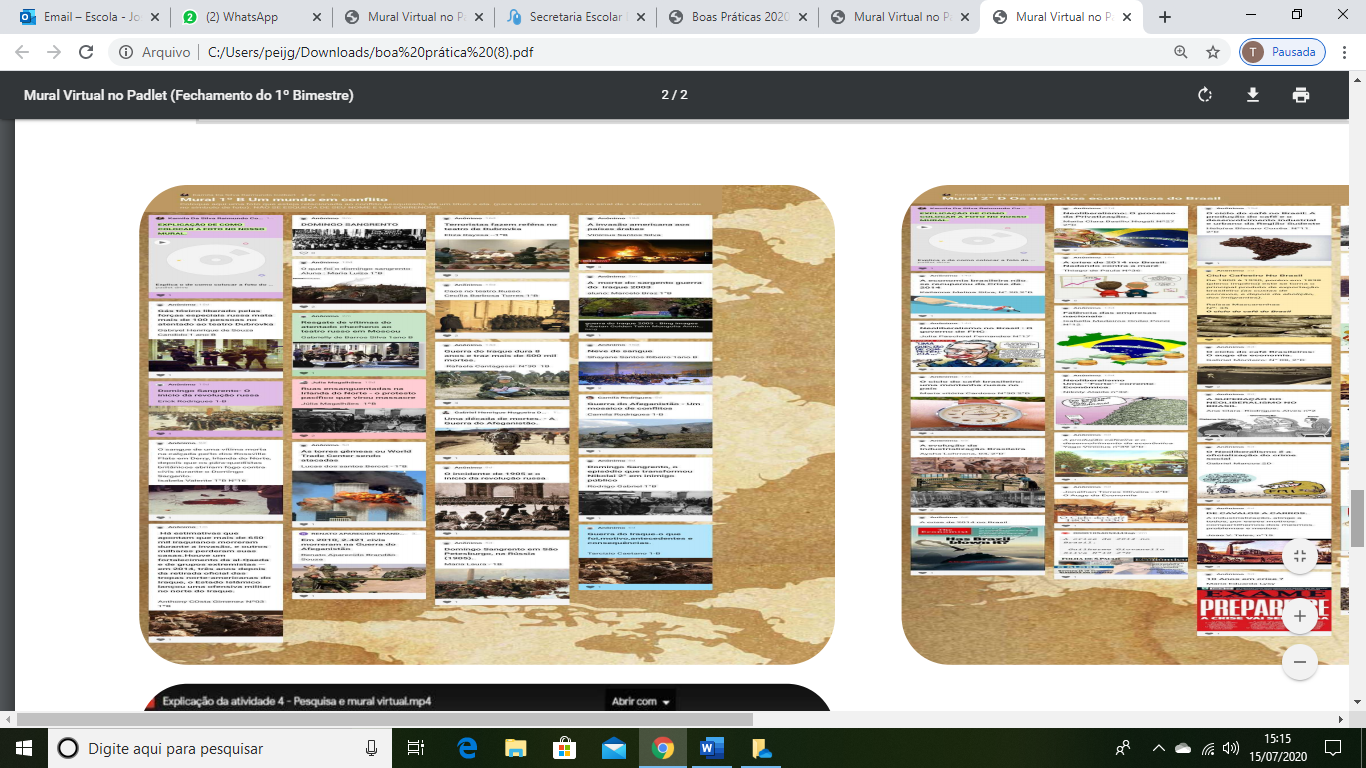 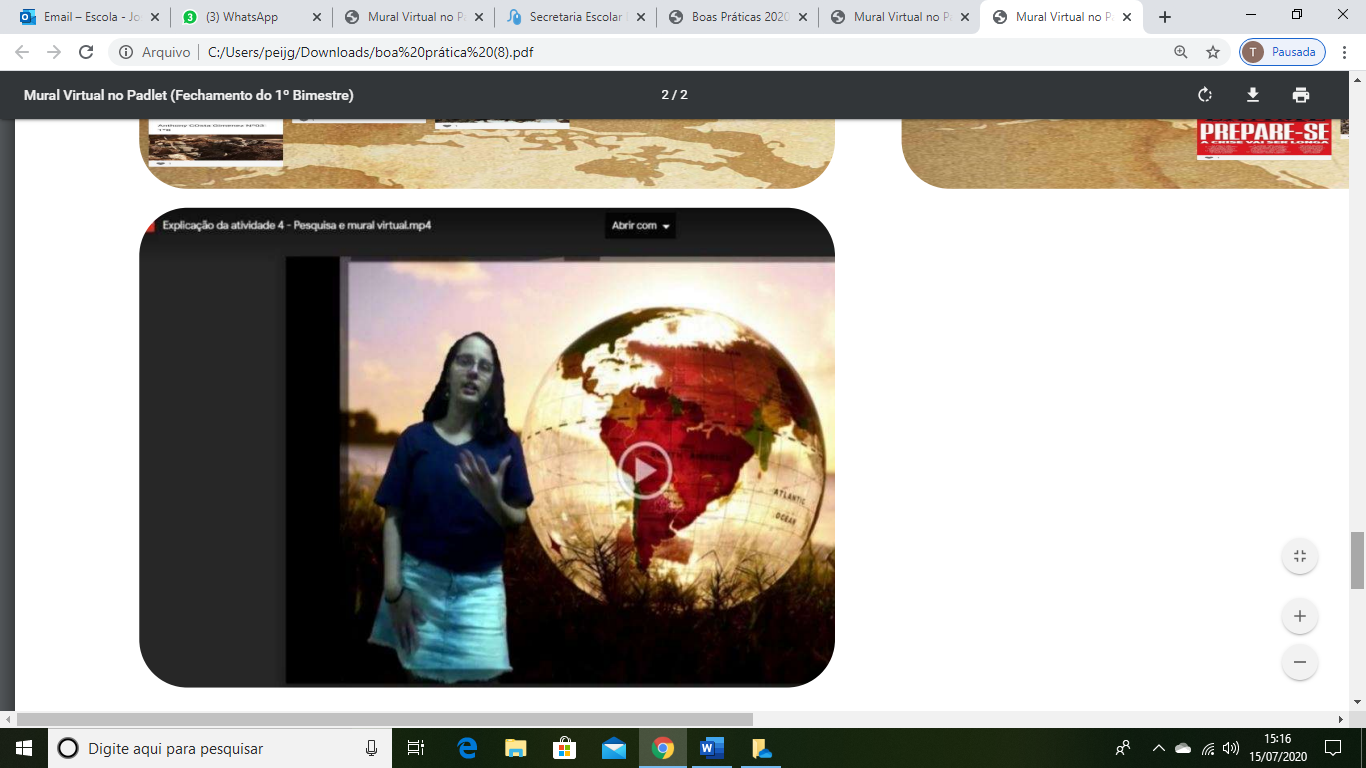 